2027 Calendar2027 Calendar2027 Calendar2027 Calendar2027 Calendar2027 Calendar2027 Calendar2027 Calendar2027 Calendar2027 Calendar2027 Calendar2027 Calendar2027 Calendar2027 Calendar2027 Calendar2027 Calendar2027 Calendar2027 Calendar2027 Calendar2027 Calendar2027 Calendar2027 Calendar2027 Calendar2027 Calendar2027 CalendarBoliviaBoliviaJANUARYJANUARYJANUARYJANUARYJANUARYJANUARYJANUARYFEBRUARYFEBRUARYFEBRUARYFEBRUARYFEBRUARYFEBRUARYFEBRUARYFEBRUARYMARCHMARCHMARCHMARCHMARCHMARCHMARCH2027 Holidays for BoliviaMoTuWeThFrSaSuMoTuWeThFrSaSuMoMoTuWeThFrSaSuJan 1	New Year’s DayJan 22	Plurinational State Foundation DayFeb 2	Feast of the Virgin of CandelariaFeb 8	Shrove MondayFeb 9	Shrove TuesdayMar 19	Father’s DayMar 23	Day of the SeaMar 25	Maundy ThursdayMar 26	Good FridayApr 12	Children’s DayMay 1	Labour DayMay 27	Corpus Christi, Mother’s DayJun 6	Teacher’s DayJun 21	Andean Amazonian Chaqueño New YearAug 6	Independence DayAug 17	Flag DaySep 21	Student’s DayOct 11	Bolivian Woman’s DayNov 1	All Saints’ DayNov 2	All Souls’ DayDec 25	Christmas Day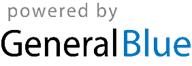 123123456711234567Jan 1	New Year’s DayJan 22	Plurinational State Foundation DayFeb 2	Feast of the Virgin of CandelariaFeb 8	Shrove MondayFeb 9	Shrove TuesdayMar 19	Father’s DayMar 23	Day of the SeaMar 25	Maundy ThursdayMar 26	Good FridayApr 12	Children’s DayMay 1	Labour DayMay 27	Corpus Christi, Mother’s DayJun 6	Teacher’s DayJun 21	Andean Amazonian Chaqueño New YearAug 6	Independence DayAug 17	Flag DaySep 21	Student’s DayOct 11	Bolivian Woman’s DayNov 1	All Saints’ DayNov 2	All Souls’ DayDec 25	Christmas Day456789108910111213148891011121314Jan 1	New Year’s DayJan 22	Plurinational State Foundation DayFeb 2	Feast of the Virgin of CandelariaFeb 8	Shrove MondayFeb 9	Shrove TuesdayMar 19	Father’s DayMar 23	Day of the SeaMar 25	Maundy ThursdayMar 26	Good FridayApr 12	Children’s DayMay 1	Labour DayMay 27	Corpus Christi, Mother’s DayJun 6	Teacher’s DayJun 21	Andean Amazonian Chaqueño New YearAug 6	Independence DayAug 17	Flag DaySep 21	Student’s DayOct 11	Bolivian Woman’s DayNov 1	All Saints’ DayNov 2	All Souls’ DayDec 25	Christmas Day11121314151617151617181920211515161718192021Jan 1	New Year’s DayJan 22	Plurinational State Foundation DayFeb 2	Feast of the Virgin of CandelariaFeb 8	Shrove MondayFeb 9	Shrove TuesdayMar 19	Father’s DayMar 23	Day of the SeaMar 25	Maundy ThursdayMar 26	Good FridayApr 12	Children’s DayMay 1	Labour DayMay 27	Corpus Christi, Mother’s DayJun 6	Teacher’s DayJun 21	Andean Amazonian Chaqueño New YearAug 6	Independence DayAug 17	Flag DaySep 21	Student’s DayOct 11	Bolivian Woman’s DayNov 1	All Saints’ DayNov 2	All Souls’ DayDec 25	Christmas Day18192021222324222324252627282222232425262728Jan 1	New Year’s DayJan 22	Plurinational State Foundation DayFeb 2	Feast of the Virgin of CandelariaFeb 8	Shrove MondayFeb 9	Shrove TuesdayMar 19	Father’s DayMar 23	Day of the SeaMar 25	Maundy ThursdayMar 26	Good FridayApr 12	Children’s DayMay 1	Labour DayMay 27	Corpus Christi, Mother’s DayJun 6	Teacher’s DayJun 21	Andean Amazonian Chaqueño New YearAug 6	Independence DayAug 17	Flag DaySep 21	Student’s DayOct 11	Bolivian Woman’s DayNov 1	All Saints’ DayNov 2	All Souls’ DayDec 25	Christmas Day2526272829303129293031Jan 1	New Year’s DayJan 22	Plurinational State Foundation DayFeb 2	Feast of the Virgin of CandelariaFeb 8	Shrove MondayFeb 9	Shrove TuesdayMar 19	Father’s DayMar 23	Day of the SeaMar 25	Maundy ThursdayMar 26	Good FridayApr 12	Children’s DayMay 1	Labour DayMay 27	Corpus Christi, Mother’s DayJun 6	Teacher’s DayJun 21	Andean Amazonian Chaqueño New YearAug 6	Independence DayAug 17	Flag DaySep 21	Student’s DayOct 11	Bolivian Woman’s DayNov 1	All Saints’ DayNov 2	All Souls’ DayDec 25	Christmas DayJan 1	New Year’s DayJan 22	Plurinational State Foundation DayFeb 2	Feast of the Virgin of CandelariaFeb 8	Shrove MondayFeb 9	Shrove TuesdayMar 19	Father’s DayMar 23	Day of the SeaMar 25	Maundy ThursdayMar 26	Good FridayApr 12	Children’s DayMay 1	Labour DayMay 27	Corpus Christi, Mother’s DayJun 6	Teacher’s DayJun 21	Andean Amazonian Chaqueño New YearAug 6	Independence DayAug 17	Flag DaySep 21	Student’s DayOct 11	Bolivian Woman’s DayNov 1	All Saints’ DayNov 2	All Souls’ DayDec 25	Christmas DayAPRILAPRILAPRILAPRILAPRILAPRILAPRILMAYMAYMAYMAYMAYMAYMAYMAYJUNEJUNEJUNEJUNEJUNEJUNEJUNEJan 1	New Year’s DayJan 22	Plurinational State Foundation DayFeb 2	Feast of the Virgin of CandelariaFeb 8	Shrove MondayFeb 9	Shrove TuesdayMar 19	Father’s DayMar 23	Day of the SeaMar 25	Maundy ThursdayMar 26	Good FridayApr 12	Children’s DayMay 1	Labour DayMay 27	Corpus Christi, Mother’s DayJun 6	Teacher’s DayJun 21	Andean Amazonian Chaqueño New YearAug 6	Independence DayAug 17	Flag DaySep 21	Student’s DayOct 11	Bolivian Woman’s DayNov 1	All Saints’ DayNov 2	All Souls’ DayDec 25	Christmas DayMoTuWeThFrSaSuMoTuWeThFrSaSuMoMoTuWeThFrSaSuJan 1	New Year’s DayJan 22	Plurinational State Foundation DayFeb 2	Feast of the Virgin of CandelariaFeb 8	Shrove MondayFeb 9	Shrove TuesdayMar 19	Father’s DayMar 23	Day of the SeaMar 25	Maundy ThursdayMar 26	Good FridayApr 12	Children’s DayMay 1	Labour DayMay 27	Corpus Christi, Mother’s DayJun 6	Teacher’s DayJun 21	Andean Amazonian Chaqueño New YearAug 6	Independence DayAug 17	Flag DaySep 21	Student’s DayOct 11	Bolivian Woman’s DayNov 1	All Saints’ DayNov 2	All Souls’ DayDec 25	Christmas Day123412123456Jan 1	New Year’s DayJan 22	Plurinational State Foundation DayFeb 2	Feast of the Virgin of CandelariaFeb 8	Shrove MondayFeb 9	Shrove TuesdayMar 19	Father’s DayMar 23	Day of the SeaMar 25	Maundy ThursdayMar 26	Good FridayApr 12	Children’s DayMay 1	Labour DayMay 27	Corpus Christi, Mother’s DayJun 6	Teacher’s DayJun 21	Andean Amazonian Chaqueño New YearAug 6	Independence DayAug 17	Flag DaySep 21	Student’s DayOct 11	Bolivian Woman’s DayNov 1	All Saints’ DayNov 2	All Souls’ DayDec 25	Christmas Day5678910113456789778910111213Jan 1	New Year’s DayJan 22	Plurinational State Foundation DayFeb 2	Feast of the Virgin of CandelariaFeb 8	Shrove MondayFeb 9	Shrove TuesdayMar 19	Father’s DayMar 23	Day of the SeaMar 25	Maundy ThursdayMar 26	Good FridayApr 12	Children’s DayMay 1	Labour DayMay 27	Corpus Christi, Mother’s DayJun 6	Teacher’s DayJun 21	Andean Amazonian Chaqueño New YearAug 6	Independence DayAug 17	Flag DaySep 21	Student’s DayOct 11	Bolivian Woman’s DayNov 1	All Saints’ DayNov 2	All Souls’ DayDec 25	Christmas Day12131415161718101112131415161414151617181920Jan 1	New Year’s DayJan 22	Plurinational State Foundation DayFeb 2	Feast of the Virgin of CandelariaFeb 8	Shrove MondayFeb 9	Shrove TuesdayMar 19	Father’s DayMar 23	Day of the SeaMar 25	Maundy ThursdayMar 26	Good FridayApr 12	Children’s DayMay 1	Labour DayMay 27	Corpus Christi, Mother’s DayJun 6	Teacher’s DayJun 21	Andean Amazonian Chaqueño New YearAug 6	Independence DayAug 17	Flag DaySep 21	Student’s DayOct 11	Bolivian Woman’s DayNov 1	All Saints’ DayNov 2	All Souls’ DayDec 25	Christmas Day19202122232425171819202122232121222324252627Jan 1	New Year’s DayJan 22	Plurinational State Foundation DayFeb 2	Feast of the Virgin of CandelariaFeb 8	Shrove MondayFeb 9	Shrove TuesdayMar 19	Father’s DayMar 23	Day of the SeaMar 25	Maundy ThursdayMar 26	Good FridayApr 12	Children’s DayMay 1	Labour DayMay 27	Corpus Christi, Mother’s DayJun 6	Teacher’s DayJun 21	Andean Amazonian Chaqueño New YearAug 6	Independence DayAug 17	Flag DaySep 21	Student’s DayOct 11	Bolivian Woman’s DayNov 1	All Saints’ DayNov 2	All Souls’ DayDec 25	Christmas Day26272829302425262728293028282930Jan 1	New Year’s DayJan 22	Plurinational State Foundation DayFeb 2	Feast of the Virgin of CandelariaFeb 8	Shrove MondayFeb 9	Shrove TuesdayMar 19	Father’s DayMar 23	Day of the SeaMar 25	Maundy ThursdayMar 26	Good FridayApr 12	Children’s DayMay 1	Labour DayMay 27	Corpus Christi, Mother’s DayJun 6	Teacher’s DayJun 21	Andean Amazonian Chaqueño New YearAug 6	Independence DayAug 17	Flag DaySep 21	Student’s DayOct 11	Bolivian Woman’s DayNov 1	All Saints’ DayNov 2	All Souls’ DayDec 25	Christmas Day31Jan 1	New Year’s DayJan 22	Plurinational State Foundation DayFeb 2	Feast of the Virgin of CandelariaFeb 8	Shrove MondayFeb 9	Shrove TuesdayMar 19	Father’s DayMar 23	Day of the SeaMar 25	Maundy ThursdayMar 26	Good FridayApr 12	Children’s DayMay 1	Labour DayMay 27	Corpus Christi, Mother’s DayJun 6	Teacher’s DayJun 21	Andean Amazonian Chaqueño New YearAug 6	Independence DayAug 17	Flag DaySep 21	Student’s DayOct 11	Bolivian Woman’s DayNov 1	All Saints’ DayNov 2	All Souls’ DayDec 25	Christmas DayJULYJULYJULYJULYJULYJULYJULYAUGUSTAUGUSTAUGUSTAUGUSTAUGUSTAUGUSTAUGUSTAUGUSTSEPTEMBERSEPTEMBERSEPTEMBERSEPTEMBERSEPTEMBERSEPTEMBERSEPTEMBERJan 1	New Year’s DayJan 22	Plurinational State Foundation DayFeb 2	Feast of the Virgin of CandelariaFeb 8	Shrove MondayFeb 9	Shrove TuesdayMar 19	Father’s DayMar 23	Day of the SeaMar 25	Maundy ThursdayMar 26	Good FridayApr 12	Children’s DayMay 1	Labour DayMay 27	Corpus Christi, Mother’s DayJun 6	Teacher’s DayJun 21	Andean Amazonian Chaqueño New YearAug 6	Independence DayAug 17	Flag DaySep 21	Student’s DayOct 11	Bolivian Woman’s DayNov 1	All Saints’ DayNov 2	All Souls’ DayDec 25	Christmas DayMoTuWeThFrSaSuMoTuWeThFrSaSuMoMoTuWeThFrSaSuJan 1	New Year’s DayJan 22	Plurinational State Foundation DayFeb 2	Feast of the Virgin of CandelariaFeb 8	Shrove MondayFeb 9	Shrove TuesdayMar 19	Father’s DayMar 23	Day of the SeaMar 25	Maundy ThursdayMar 26	Good FridayApr 12	Children’s DayMay 1	Labour DayMay 27	Corpus Christi, Mother’s DayJun 6	Teacher’s DayJun 21	Andean Amazonian Chaqueño New YearAug 6	Independence DayAug 17	Flag DaySep 21	Student’s DayOct 11	Bolivian Woman’s DayNov 1	All Saints’ DayNov 2	All Souls’ DayDec 25	Christmas Day1234112345Jan 1	New Year’s DayJan 22	Plurinational State Foundation DayFeb 2	Feast of the Virgin of CandelariaFeb 8	Shrove MondayFeb 9	Shrove TuesdayMar 19	Father’s DayMar 23	Day of the SeaMar 25	Maundy ThursdayMar 26	Good FridayApr 12	Children’s DayMay 1	Labour DayMay 27	Corpus Christi, Mother’s DayJun 6	Teacher’s DayJun 21	Andean Amazonian Chaqueño New YearAug 6	Independence DayAug 17	Flag DaySep 21	Student’s DayOct 11	Bolivian Woman’s DayNov 1	All Saints’ DayNov 2	All Souls’ DayDec 25	Christmas Day567891011234567866789101112Jan 1	New Year’s DayJan 22	Plurinational State Foundation DayFeb 2	Feast of the Virgin of CandelariaFeb 8	Shrove MondayFeb 9	Shrove TuesdayMar 19	Father’s DayMar 23	Day of the SeaMar 25	Maundy ThursdayMar 26	Good FridayApr 12	Children’s DayMay 1	Labour DayMay 27	Corpus Christi, Mother’s DayJun 6	Teacher’s DayJun 21	Andean Amazonian Chaqueño New YearAug 6	Independence DayAug 17	Flag DaySep 21	Student’s DayOct 11	Bolivian Woman’s DayNov 1	All Saints’ DayNov 2	All Souls’ DayDec 25	Christmas Day1213141516171891011121314151313141516171819Jan 1	New Year’s DayJan 22	Plurinational State Foundation DayFeb 2	Feast of the Virgin of CandelariaFeb 8	Shrove MondayFeb 9	Shrove TuesdayMar 19	Father’s DayMar 23	Day of the SeaMar 25	Maundy ThursdayMar 26	Good FridayApr 12	Children’s DayMay 1	Labour DayMay 27	Corpus Christi, Mother’s DayJun 6	Teacher’s DayJun 21	Andean Amazonian Chaqueño New YearAug 6	Independence DayAug 17	Flag DaySep 21	Student’s DayOct 11	Bolivian Woman’s DayNov 1	All Saints’ DayNov 2	All Souls’ DayDec 25	Christmas Day19202122232425161718192021222020212223242526Jan 1	New Year’s DayJan 22	Plurinational State Foundation DayFeb 2	Feast of the Virgin of CandelariaFeb 8	Shrove MondayFeb 9	Shrove TuesdayMar 19	Father’s DayMar 23	Day of the SeaMar 25	Maundy ThursdayMar 26	Good FridayApr 12	Children’s DayMay 1	Labour DayMay 27	Corpus Christi, Mother’s DayJun 6	Teacher’s DayJun 21	Andean Amazonian Chaqueño New YearAug 6	Independence DayAug 17	Flag DaySep 21	Student’s DayOct 11	Bolivian Woman’s DayNov 1	All Saints’ DayNov 2	All Souls’ DayDec 25	Christmas Day262728293031232425262728292727282930Jan 1	New Year’s DayJan 22	Plurinational State Foundation DayFeb 2	Feast of the Virgin of CandelariaFeb 8	Shrove MondayFeb 9	Shrove TuesdayMar 19	Father’s DayMar 23	Day of the SeaMar 25	Maundy ThursdayMar 26	Good FridayApr 12	Children’s DayMay 1	Labour DayMay 27	Corpus Christi, Mother’s DayJun 6	Teacher’s DayJun 21	Andean Amazonian Chaqueño New YearAug 6	Independence DayAug 17	Flag DaySep 21	Student’s DayOct 11	Bolivian Woman’s DayNov 1	All Saints’ DayNov 2	All Souls’ DayDec 25	Christmas Day3031Jan 1	New Year’s DayJan 22	Plurinational State Foundation DayFeb 2	Feast of the Virgin of CandelariaFeb 8	Shrove MondayFeb 9	Shrove TuesdayMar 19	Father’s DayMar 23	Day of the SeaMar 25	Maundy ThursdayMar 26	Good FridayApr 12	Children’s DayMay 1	Labour DayMay 27	Corpus Christi, Mother’s DayJun 6	Teacher’s DayJun 21	Andean Amazonian Chaqueño New YearAug 6	Independence DayAug 17	Flag DaySep 21	Student’s DayOct 11	Bolivian Woman’s DayNov 1	All Saints’ DayNov 2	All Souls’ DayDec 25	Christmas DayOCTOBEROCTOBEROCTOBEROCTOBEROCTOBEROCTOBEROCTOBERNOVEMBERNOVEMBERNOVEMBERNOVEMBERNOVEMBERNOVEMBERNOVEMBERDECEMBERDECEMBERDECEMBERDECEMBERDECEMBERDECEMBERDECEMBERDECEMBERJan 1	New Year’s DayJan 22	Plurinational State Foundation DayFeb 2	Feast of the Virgin of CandelariaFeb 8	Shrove MondayFeb 9	Shrove TuesdayMar 19	Father’s DayMar 23	Day of the SeaMar 25	Maundy ThursdayMar 26	Good FridayApr 12	Children’s DayMay 1	Labour DayMay 27	Corpus Christi, Mother’s DayJun 6	Teacher’s DayJun 21	Andean Amazonian Chaqueño New YearAug 6	Independence DayAug 17	Flag DaySep 21	Student’s DayOct 11	Bolivian Woman’s DayNov 1	All Saints’ DayNov 2	All Souls’ DayDec 25	Christmas DayMoTuWeThFrSaSuMoTuWeThFrSaSuMoMoTuWeThFrSaSuJan 1	New Year’s DayJan 22	Plurinational State Foundation DayFeb 2	Feast of the Virgin of CandelariaFeb 8	Shrove MondayFeb 9	Shrove TuesdayMar 19	Father’s DayMar 23	Day of the SeaMar 25	Maundy ThursdayMar 26	Good FridayApr 12	Children’s DayMay 1	Labour DayMay 27	Corpus Christi, Mother’s DayJun 6	Teacher’s DayJun 21	Andean Amazonian Chaqueño New YearAug 6	Independence DayAug 17	Flag DaySep 21	Student’s DayOct 11	Bolivian Woman’s DayNov 1	All Saints’ DayNov 2	All Souls’ DayDec 25	Christmas Day123123456712345Jan 1	New Year’s DayJan 22	Plurinational State Foundation DayFeb 2	Feast of the Virgin of CandelariaFeb 8	Shrove MondayFeb 9	Shrove TuesdayMar 19	Father’s DayMar 23	Day of the SeaMar 25	Maundy ThursdayMar 26	Good FridayApr 12	Children’s DayMay 1	Labour DayMay 27	Corpus Christi, Mother’s DayJun 6	Teacher’s DayJun 21	Andean Amazonian Chaqueño New YearAug 6	Independence DayAug 17	Flag DaySep 21	Student’s DayOct 11	Bolivian Woman’s DayNov 1	All Saints’ DayNov 2	All Souls’ DayDec 25	Christmas Day4567891089101112131466789101112Jan 1	New Year’s DayJan 22	Plurinational State Foundation DayFeb 2	Feast of the Virgin of CandelariaFeb 8	Shrove MondayFeb 9	Shrove TuesdayMar 19	Father’s DayMar 23	Day of the SeaMar 25	Maundy ThursdayMar 26	Good FridayApr 12	Children’s DayMay 1	Labour DayMay 27	Corpus Christi, Mother’s DayJun 6	Teacher’s DayJun 21	Andean Amazonian Chaqueño New YearAug 6	Independence DayAug 17	Flag DaySep 21	Student’s DayOct 11	Bolivian Woman’s DayNov 1	All Saints’ DayNov 2	All Souls’ DayDec 25	Christmas Day11121314151617151617181920211313141516171819Jan 1	New Year’s DayJan 22	Plurinational State Foundation DayFeb 2	Feast of the Virgin of CandelariaFeb 8	Shrove MondayFeb 9	Shrove TuesdayMar 19	Father’s DayMar 23	Day of the SeaMar 25	Maundy ThursdayMar 26	Good FridayApr 12	Children’s DayMay 1	Labour DayMay 27	Corpus Christi, Mother’s DayJun 6	Teacher’s DayJun 21	Andean Amazonian Chaqueño New YearAug 6	Independence DayAug 17	Flag DaySep 21	Student’s DayOct 11	Bolivian Woman’s DayNov 1	All Saints’ DayNov 2	All Souls’ DayDec 25	Christmas Day18192021222324222324252627282020212223242526Jan 1	New Year’s DayJan 22	Plurinational State Foundation DayFeb 2	Feast of the Virgin of CandelariaFeb 8	Shrove MondayFeb 9	Shrove TuesdayMar 19	Father’s DayMar 23	Day of the SeaMar 25	Maundy ThursdayMar 26	Good FridayApr 12	Children’s DayMay 1	Labour DayMay 27	Corpus Christi, Mother’s DayJun 6	Teacher’s DayJun 21	Andean Amazonian Chaqueño New YearAug 6	Independence DayAug 17	Flag DaySep 21	Student’s DayOct 11	Bolivian Woman’s DayNov 1	All Saints’ DayNov 2	All Souls’ DayDec 25	Christmas Day252627282930312930272728293031Jan 1	New Year’s DayJan 22	Plurinational State Foundation DayFeb 2	Feast of the Virgin of CandelariaFeb 8	Shrove MondayFeb 9	Shrove TuesdayMar 19	Father’s DayMar 23	Day of the SeaMar 25	Maundy ThursdayMar 26	Good FridayApr 12	Children’s DayMay 1	Labour DayMay 27	Corpus Christi, Mother’s DayJun 6	Teacher’s DayJun 21	Andean Amazonian Chaqueño New YearAug 6	Independence DayAug 17	Flag DaySep 21	Student’s DayOct 11	Bolivian Woman’s DayNov 1	All Saints’ DayNov 2	All Souls’ DayDec 25	Christmas DayJan 1	New Year’s DayJan 22	Plurinational State Foundation DayFeb 2	Feast of the Virgin of CandelariaFeb 8	Shrove MondayFeb 9	Shrove TuesdayMar 19	Father’s DayMar 23	Day of the SeaMar 25	Maundy ThursdayMar 26	Good FridayApr 12	Children’s DayMay 1	Labour DayMay 27	Corpus Christi, Mother’s DayJun 6	Teacher’s DayJun 21	Andean Amazonian Chaqueño New YearAug 6	Independence DayAug 17	Flag DaySep 21	Student’s DayOct 11	Bolivian Woman’s DayNov 1	All Saints’ DayNov 2	All Souls’ DayDec 25	Christmas Day